POROUTAWHAO SCHOOLAPPLICATION FORM 2022 (SCALE A TEACHER Yr 6 - 8)PermanentOur School’s Purpose (MISSION STATEMENT):‘To provide opportunities for all students to develop attitudes, skills and knowledge to be life-long learners.’NOTES TO APPLICANT:1.	Please complete all sections of this application.2.	You may attach separate sheets where necessary.3.	Attach a copy of a covering letter summarising your suitability using the             advertised skills and attributes we are looking for as reference 4.         Attach a copy of your Curriculum Vitae including experience, recent PD             and passions/skill that you would lead at the school5.	Please do not submit original copies of legal/formal documents. Proof of             identity, current registration and qualifications will be required if appointed6.	All applications are to be received by the Principal by 9 a.m. on the 11th of April 2021.Appointment time-line:Please note this is an indication only.  We reserve the right to vary all but the closing dates for applications.  We retain C.V.s until the end of the process when they will be returned, if a pre paid envelope is included.Applications close:				11th of April 2022, (9.00am)	 Candidates short-listed 			12th of April  	Interviews                   			13 -14th	Appointment confirmed:			15th  	Commencement date:			16th of May 2022 7.	All correspondence should be labeled “CONFIDENTIAL APPLICATION”             and either surface mailed to:		The Principal		Poroutawhao School		796 State Highway 1		RD 12		LEVIN             or emailed to principal@poroutawhao.school.nz8.	Any enquiries regarding the application can be directed to The Principal            with contact details as follows:		Nikki HarlandPhone:		(06) 368 6015		Email:			principal@poroutawhao.school.nzPOROUTAWHAO SCHOOL JOB APPLICATION FORMPOSITION:  SCALE A TEACHERPERSONAL DETAILS:Full Name:  Address:  Contact Phone Numbers: Home ( )	Work ( ) Mobile:  	Email:  D.O.B.:	Gender I identify as:    Registration Number:          	             Expiry:   Tertiary Qualifications: CURRENT / MOST RECENT  EMPLOYMENT:Name of Employer:  Address:  Employer Contact Phone Numbers: 	Work: Mobile:		Email:  Position Held: 	Date Commenced:        			Date Finished:     REFEREES: (1)Name: 					PositionAddress:  Contact Phone Numbers: Home  WorkCellphone 				Relationship to Applicant:  email(2)Name: Address:  (2 cont.)Contact Phone Numbers: HomeWork Cellphone     				Relationship to Applicant: emial(3)Name: Contact Phone Numbers: HomeWorkCellphoneemail: 					Relationship to Applicant:     Personal Statement:  (outline the skills, experience and attributes your referees will attest fit our requirements as stated on the Gazette ad and Person Specifications below). If yes to any of the below questions, please provide date and details of additional information on a separate sheet.  CONVICTION DECLARATION:Have you ever been convicted of an offence against the Law? (apart from minor traffic violations that did not result in loss of licence or imprisonment)			NO				YES(Please note that you may be asked to provide a copy of the relevant court records available from the registrar of the court concerned).Applicants Signature:  			   Date: CHILD SAFETY:Have you ever been the subject of any concerns around child safety?                                      NO				YESApplicants Signature:  			   Date: REGISTRATION DECLARATIONI certify that I am registered as a New Zealand Teacher and am a citizen, permanent resident or have a current work visa.  (highlight which one applies)Applicants Signature: 			 Date: MEDICAL DECLARATION:Please find detailed any illness or injury I have suffered that may affect my ability to effectively carry out the duties and responsibilities of the position.I understand that any false information given in relation to my medical history, may result in my loss of entitlement for any compensation from ACC or the Board’s workplace insurer.Applicants Signature: 			   Date: SUITABILITY:In addition to those questions asked, are there any other factors that we should be aware of to assess your suitability for this position?                                    NO				 YESApplicants Signature:  			   Date: VACCINATION:This role is covered by the COVID-19 Public Health Response (Vaccinations) Order 2021, so applicants must be able to demonstrate either a valid vaccination status or have a certified medical exemption. Are you willing and able to produce documentation to show adequate vaccination status?		         NO				YESApplicants Signature:			Date: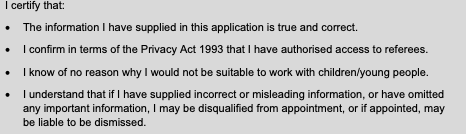 Applicants Signature: 			  Date: Please Print this page, sign and send as a pdf. to principal@poroutawhao.school.nz PERSON SPECIFICATIONSPOSITION:	Scale A Teacher,  Poroutawhao Primary SchoolThe appointee will possess the following attributes and skills:A genuine concern for and about children - their emotional, social, intellectual and spiritual well-being.Ability to promote our Values; Consideration, Communication, Collaboration and Creativity in the school and classroom dailyStrong, positive, relationship based classroom management skills.Knowledge and proven skills in modern teaching and learning practice.Experience and interest in teaching at  Y2-4 year levelStrengths in the curriculum areas of Literacy and Numeracy (Structured Literacy a distinct advantage)A sense of humour and positive, solutions focused approachAbility to integrate a range of ICT tools into daily classroom practice.Ability to monitor, analyse and report on learning outcomes for pupils.Up-to-date knowledge of the curriculum.Ability to motivate and inspire learners and colleagues.Effective interpersonal and communication skills.Desire to continue your own professional development and a growth mindsetAbility to work as a team member with staff and parents.Willingness to promote the important values, skills and attitudes within the school as identified by our community.Ability to involve the community in the school and self in the community.School Address796 State Highway 1LevinR.D.12 5510School Phone(06) 368-6015e-mail addressprincipal@poroutawhao.school.nz